Excellence in Forage Education Award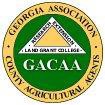 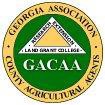 2022 ENTRY FORMGACAA DistrictCollaborative efforts, please attach additional entry form per personMy signature verifies that I am a paid up member of GACAA and have read and understood the rules and certify that my entry meets those requirements.My employment date was  	Signature	Date  	I certify I am currently a member in good standing of GACAARecipient must attend GACAA Annual Meeting/Professional Improvement Conference to receive award, unless exempted by GACAA President because of extenuating circumstances. (Established by GACAA Board action, November, 2008)Include entry form(s), summary and supporting material in application package. Entries for the awards must be submitted by October 1, 2022.Email scanned forms to:Holly Anderson or Sydni B. Ingram  Agronomy Committee Co-Chairs   Ben Hill County and Thomas County ANR AgentsRevised: 07/2019NameNameNameAddress:County:Town:GeorgiaZip Code:Phone #:Cell #:FAX #: 	Northeast 	Northwest 	Southeast 	Southwest 	State Staff